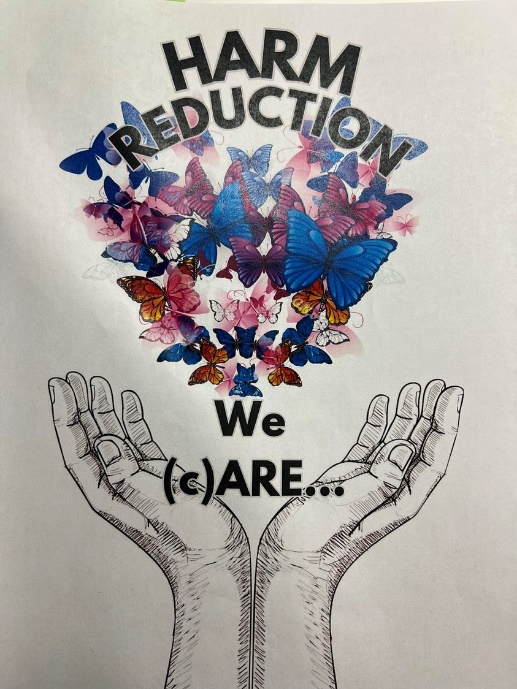 Voices of Recovery and Resilience: Harm ReductionTuesdays at 4:15 -5:15pmFollowed by meal at 5:30February 13 - March 19Otterbein United Methodist Church108 E. Franklin St.Hagerstown, MD 21740Powerful personal testimonies presented weekly. Hear stories of addiction and struggle to recovery. Community voices, programs, resources, and peer support presented and coordinated by David Washington, LCADC, LCSW-C, AD/PC Sup., Wash Co Health Dept.Alicia Le Bon, Sr. Community Outreach Specialist Ctr of Substance Use & Infectious Diseases Care, JHU School of MedicineLink to registration: https://www.otterumc.org/gracegrazegrow